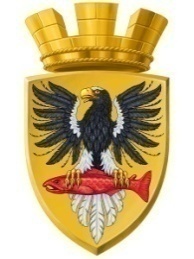 Р О С С И Й С К А Я   Ф Е Д Е Р А Ц И Я КАМЧАТСКИЙ КРАЙ      П О С Т А Н О В Л Е Н И ЕАДМИНИСТРАЦИИ ЕЛИЗОВСКОГО ГОРОДСКОГО ПОСЕЛЕНИЯот  09.10.2015                                                                                            № 730-п           г. Елизово	В соответствии с Федеральным законом от 06.10.2003 № 131-ФЗ «Об общих принципах организации местного самоуправления в Российской Федерации», Уставом Елизовского городского поселения, Порядком принятия решений о разработке муниципальных программ Елизовского городского поселения, их формирования и реализации», утвержденным постановлением администрации Елизовского городского поселения от 28.05.2013 № 339-п  ПОСТАНОВЛЯЮ:Внести в муниципальную программу «Обеспечение доступным и комфортным жильем жителей Елизовского городского поселения в 2015 году», утвержденную постановлением администрации Елизовского городского поселения от 23.10.2014 № 844-п (в редакции от 09.04.2015 № 224-п), изменения согласно приложению к настоящему постановлению.Управлению делами администрации Елизовского городского поселения опубликовать (обнародовать) настоящее постановление в средствах массовой информации и разместить в информационно-телекоммуникационной сети «Интернет» на официальном сайте администрации Елизовского городского поселения.Настоящее постановление вступает в силу после его опубликования (обнародования).Контроль за исполнением настоящего постановления оставляю за собой.ВрИО Главы администрации Елизовскогогородского поселения                                   				Д.Б. ЩипицынИзмененияв муниципальную программу «Обеспечение доступным и комфортным жильем жителей Елизовского городского поселения в 2015 году», утвержденную постановлением администрации Елизовского городского поселения от 23.10.2014 № 844-п  (в редакции от 09.04.2015 № 224-п)1. В Паспорте Программы раздел «Объемы и источники финансирования Программы» изложить в следующей редакции:2. В разделе 5 «Прогноз ожидаемых социально-экономических результатов реализации Программы» пункт 5.3. изложить в следующей редакции:«Степень достижения запланированных результатов определяется целевыми показателями:».3. В Паспорте Подпрограммы 1 «Стимулирование развития жилищного строительства в Елизовском городском поселении в 2015 году» раздел «Объемы и источники финансирования» изложить в следующей редакции:4. В разделе 3 «Мероприятия по реализации Подпрограммы 1 и ее ресурсное обеспечение» пункт 3.4. изложить в следующей редакции:	«Финансирование Подпрограммы 1 предусматривается на принципах софинансирования за счет средств краевого и местного бюджетов.	Общий объем финансовых средств составляет – 3 391,55187 тыс. рублей, в том числе:	- краевой бюджет  - 3 357,63637 тыс. рублей;	- местный бюджет – 33,91550 тыс. рублей». 5. В Паспорте Подпрограммы 2 «Повышение устойчивости жилых домов, основных объектов систем жизнеобеспечения в Елизовском городском поселении в 2015 году» раздел «Объемы и источники финансирования» изложить в следующей редакции:6. В разделе 3 «Мероприятия по реализации Подпрограммы 2 и ее ресурсное обеспечение» пункт 3.3. изложить в следующей редакции:	«Общий объем финансовых средств составляет – 443,40071 тыс. рублей, в том числе:	- краевой бюджет  - 0,00 тыс. рублей;	- местный бюджет – 443,40071 тыс. рублей». 7. В разделе 5 «Прогноз ожидаемых социально-экономических результатов реализации Подпрограммы 2» пункт 5.2. изложить в следующей редакции:«Степень достижения запланированных результатов определяется целевыми показателями:».8. Приложение  № 1  к программе «Обеспечение доступным и комфортным жильем  жителей Елизовского городского поселения в 2015 году» изложить в новой редакции:Приложение № 1 к Программе "Обеспечение доступным и комфортным жильем жителей Елизовского городского поселения  в 2015 году"».9. Приложение  № 2  к программе «Обеспечение доступным и комфортным жильем  жителей Елизовского городского поселения в 2015 году» изложить в новой редакции:«Приложение № 2                                                                                   к Программе "Обеспечение доступным и комфортным жильем жителей Елизовского городского поселения  в 2015 году"Перечень основных мероприятий Подпрограммы 1 «Стимулирование развития жилищного строительства в Елизовском городском поселении в 1015 году»».10. Приложение № 3 к программе «Обеспечение доступным и комфортным жильем  жителей Елизовского городского поселения в 2015 году» изложить в новой редакции:«Приложение № 2                                                                                   к Программе "Обеспечение доступным и комфортным жильем жителей Елизовского городского поселения  в 2015 году"Перечень жилых домов подлежащих обследованию на предмет физического состояния жилых домов с учетом износа для оценки их прочностных характеристик и надежности при землетрясениях в 2015году».О внесении изменений в  муниципальную программу  «Обеспечение доступным и комфортным жильем жителей Елизовского городского поселения в 2015 году»Приложение к постановлениюадминистрации Елизовского городского поселения от   09.10.2015 № 730-п     «Объемы и источники финансирования ПрограммыОбщий объем финансирования Программы составляет 14 205,32358 тыс. рублей, в том числе:- федеральный бюджет – 438,91200 тыс. рублей;-  краевой бюджет – 7 905,21837 тыс. рублей;- местный бюджет – 3 638,34721 тыс. рублей;- внебюджетные источники – 2 222,84600 тыс. рублей.Объем финансового обеспечения на реализацию:- Подпрограммы 1 "Стимулирование развития жилищного строительства в Елизовском городском  поселении в 2015 году " 3 391,55187 тыс. рублей, в том числе:-  краевой бюджет – 3 357,63637 тыс. рублей;- местный бюджет – 33,91550 тыс. рублей;- Подпрограммы 2 «Повышение устойчивости жилых домов, основных объектов систем жизнеобеспечения в Елизовском городском поселении в 2015 году» 443,40071 тыс. рублей, в том числе:-  краевой бюджет – 0,00 тыс. рублей;- местный бюджет – 443,40071 тыс. рублей;- Подпрограммы 3 "Адресная программа по переселению граждан из аварийного жилищного фонда в Елизовском городском поселении в 2015 году "поселении"  323,5200 тыс. рублей, в том числе:-  краевой бюджет – 0,00 тыс. рублей;- местный бюджет – 323,5200 тыс. рублей;- Подпрограммы 5 «Переселение граждан из аварийных жилых домов и непригодных для проживания жилых помещений в Елизовском городском поселении в 2015 году» 1 161,94600 тыс. рублей, в том числе:-  краевой бюджет – 0,00 тыс. рублей;- местный бюджет – 1161,94600 тыс. рублей;- Подпрограммы 6 "Обеспечение жильем молодых семей в Елизовском городском поселении в 2015 году " 8,884,90500 тыс.  рублей, в том числе:- федеральный бюджет – 438,91200 тыс. рублей;-  краевой бюджет – 4 547,58200 тыс. рублей;- местный бюджет – 1 675,56500 тыс. рублей;- внебюджетные источники – 2 222,84600 тыс. рублей».№п/пЦелевой показатель (индикатор)Ед.изм.Планируемое значение на 2015 годПодпрограмма 1 «Стимулирование развития жилищного строительства в Елизовском городском поселении в 2015 году»Подпрограмма 1 «Стимулирование развития жилищного строительства в Елизовском городском поселении в 2015 году»Подпрограмма 1 «Стимулирование развития жилищного строительства в Елизовском городском поселении в 2015 году»Подпрограмма 1 «Стимулирование развития жилищного строительства в Елизовском городском поселении в 2015 году»1Разработка проектной документациишт.1Подпрограмма 2 «Повышение устойчивости жилых домов, основных объектов и систем жизнеобеспечения в Елизовском городском поселении в 2015 году»Подпрограмма 2 «Повышение устойчивости жилых домов, основных объектов и систем жизнеобеспечения в Елизовском городском поселении в 2015 году»Подпрограмма 2 «Повышение устойчивости жилых домов, основных объектов и систем жизнеобеспечения в Елизовском городском поселении в 2015 году»Подпрограмма 2 «Повышение устойчивости жилых домов, основных объектов и систем жизнеобеспечения в Елизовском городском поселении в 2015 году»1Количество многоквартирных домов обследуемых на предмет определения дефицита сейсмостойкостишт.2Подпрограммы 3 «Адресная программа по переселению граждан из аварийного жилищного фонда в Елизовском городском  поселении в 2015 году»Подпрограммы 3 «Адресная программа по переселению граждан из аварийного жилищного фонда в Елизовском городском  поселении в 2015 году»Подпрограммы 3 «Адресная программа по переселению граждан из аварийного жилищного фонда в Елизовском городском  поселении в 2015 году»Подпрограммы 3 «Адресная программа по переселению граждан из аварийного жилищного фонда в Елизовском городском  поселении в 2015 году»1Расселение двухквартирного аварийного жилого домакв.м.67,02Снос аварийного многоквартирного домаед.1,0Подпрограмма 5 «Переселение граждан из аварийных жилых домов и непригодных для проживания жилых помещений в Елизовском городском поселении в 2015 году»Подпрограмма 5 «Переселение граждан из аварийных жилых домов и непригодных для проживания жилых помещений в Елизовском городском поселении в 2015 году»Подпрограмма 5 «Переселение граждан из аварийных жилых домов и непригодных для проживания жилых помещений в Елизовском городском поселении в 2015 году»Подпрограмма 5 «Переселение граждан из аварийных жилых домов и непригодных для проживания жилых помещений в Елизовском городском поселении в 2015 году»1Расселение аварийных жилых домовед.21Расселение аварийных жилых домовкв.м.670,42Снос аварийного многоквартирного домаед.2,0Подпрограмма 6 «Обеспечение жильем молодых семей в Елизовском городском поселении в 2015 году»Подпрограмма 6 «Обеспечение жильем молодых семей в Елизовском городском поселении в 2015 году»Подпрограмма 6 «Обеспечение жильем молодых семей в Елизовском городском поселении в 2015 году»Подпрограмма 6 «Обеспечение жильем молодых семей в Елизовском городском поселении в 2015 году»1Доля молодых семей, обеспеченных жильем, в общем количестве молодых семей, нуждающихся в улучшении жилищных условий%19,02Количество молодых семей получивших сертификаты на получения жильяшт.10«Объемы и источники финансированияОбщий объем финансовых средств составляет 3 391,55187 тыс. рублей, в том числе:- краевой бюджет  - 3 357,63637 тыс. рублей;- местный бюджет – 33,91550 тыс. рублей».«Объемы и источники финансированияОбщий объем финансовых средств составляет 443,40071 тыс. рублей, в том числе:- краевой бюджет  - 0,00 тыс. рублей;- местный бюджет – 443,40071 тыс. рублей».№п/пЦелевой показатель (индикатор)Ед.изм.Планируемое значение на 
2015 годПодпрограмма 2 «Повышение устойчивости жилых домов, основных объектов и систем жизнеобеспечения в Елизовском городском поселении в 2015 году»Подпрограмма 2 «Повышение устойчивости жилых домов, основных объектов и систем жизнеобеспечения в Елизовском городском поселении в 2015 году»Подпрограмма 2 «Повышение устойчивости жилых домов, основных объектов и систем жизнеобеспечения в Елизовском городском поселении в 2015 году»Подпрограмма 2 «Повышение устойчивости жилых домов, основных объектов и систем жизнеобеспечения в Елизовском городском поселении в 2015 году»1Количество многоквартирных  домов обследуемых на предмет определения дефицита сейсмостойкостишт.26Финансовое обеспечение реализации муниципальной программы "Обеспечение доступным и комфортным жильем жителей Елизовского городского поселения                                                                         в 2015 году"Финансовое обеспечение реализации муниципальной программы "Обеспечение доступным и комфортным жильем жителей Елизовского городского поселения                                                                         в 2015 году"Финансовое обеспечение реализации муниципальной программы "Обеспечение доступным и комфортным жильем жителей Елизовского городского поселения                                                                         в 2015 году"Финансовое обеспечение реализации муниципальной программы "Обеспечение доступным и комфортным жильем жителей Елизовского городского поселения                                                                         в 2015 году"тыс. рублей№ п/пНаименование Программы/ПодпрограммыИсточники финансированияОбъем средств на реализацию мероприятий1"Обеспечение доступным и комфортным жильем жителей Елизовского городского поселения в 2015 году"Всего14 205,323581"Обеспечение доступным и комфортным жильем жителей Елизовского городского поселения в 2015 году"Федеральный бюджет438,912001"Обеспечение доступным и комфортным жильем жителей Елизовского городского поселения в 2015 году"Краевой бюджет7 905,218371"Обеспечение доступным и комфортным жильем жителей Елизовского городского поселения в 2015 году"Местный бюджет3 638,347211"Обеспечение доступным и комфортным жильем жителей Елизовского городского поселения в 2015 году"Внебюджетные источники2 222,84600 1.1Подпрограмма 1 "Стимулирование  развития жилищного  строительства  в  Елизовском городском  поселении в 2015 году"Всего3 391,55187 1.1Подпрограмма 1 "Стимулирование  развития жилищного  строительства  в  Елизовском городском  поселении в 2015 году"Федеральный бюджет0,00000 1.1Подпрограмма 1 "Стимулирование  развития жилищного  строительства  в  Елизовском городском  поселении в 2015 году"Краевой бюджет3 357,63637 1.1Подпрограмма 1 "Стимулирование  развития жилищного  строительства  в  Елизовском городском  поселении в 2015 году"Местный бюджет33,91550 1.1Подпрограмма 1 "Стимулирование  развития жилищного  строительства  в  Елизовском городском  поселении в 2015 году"Внебюджетные источники0,000 1.2Подпрограмма 2 "Повышение устойчивости жилых домов, основных объектов и систем жизнеобеспечения  в  Елизовском городском  поселении в 2015 году"Всего443,40071 1.2Подпрограмма 2 "Повышение устойчивости жилых домов, основных объектов и систем жизнеобеспечения  в  Елизовском городском  поселении в 2015 году"Федеральный бюджет0,00000 1.2Подпрограмма 2 "Повышение устойчивости жилых домов, основных объектов и систем жизнеобеспечения  в  Елизовском городском  поселении в 2015 году"Краевой бюджет0,00000 1.2Подпрограмма 2 "Повышение устойчивости жилых домов, основных объектов и систем жизнеобеспечения  в  Елизовском городском  поселении в 2015 году"Местный бюджет443,40071 1.2Подпрограмма 2 "Повышение устойчивости жилых домов, основных объектов и систем жизнеобеспечения  в  Елизовском городском  поселении в 2015 году"Внебюджетные источники0,00000 1.3Подпрограмма  3 "Адресная программа  по переселению граждан из аварийного жилищного фонда в Елизовском городском  поселении в 2015 году"Всего323,52000 1.3Подпрограмма  3 "Адресная программа  по переселению граждан из аварийного жилищного фонда в Елизовском городском  поселении в 2015 году"Федеральный бюджет0,00000 1.3Подпрограмма  3 "Адресная программа  по переселению граждан из аварийного жилищного фонда в Елизовском городском  поселении в 2015 году"Краевой бюджет0,00000 1.3Подпрограмма  3 "Адресная программа  по переселению граждан из аварийного жилищного фонда в Елизовском городском  поселении в 2015 году"Местный бюджет323,52000 1.3Подпрограмма  3 "Адресная программа  по переселению граждан из аварийного жилищного фонда в Елизовском городском  поселении в 2015 году"Внебюджетные источники0,00000 1.4Подпрограмма  5 "Переселение граждан из аварийных жилых домов и непригодных для проживания жилых помещений в Елизовском городском  поселении в 2015 году"Всего1 161,94600 1.4Подпрограмма  5 "Переселение граждан из аварийных жилых домов и непригодных для проживания жилых помещений в Елизовском городском  поселении в 2015 году"Федеральный бюджет0,00000 1.4Подпрограмма  5 "Переселение граждан из аварийных жилых домов и непригодных для проживания жилых помещений в Елизовском городском  поселении в 2015 году"Краевой бюджет0,00000 1.4Подпрограмма  5 "Переселение граждан из аварийных жилых домов и непригодных для проживания жилых помещений в Елизовском городском  поселении в 2015 году"Местный бюджет1 161,94600 1.4Подпрограмма  5 "Переселение граждан из аварийных жилых домов и непригодных для проживания жилых помещений в Елизовском городском  поселении в 2015 году"Внебюджетные источники0,000 1.5Подпрограмма 6 "Обеспечение  жильем  молодых семей в Елизовском городском  поселении в 2015 году"Всего8 884,90500 1.5Подпрограмма 6 "Обеспечение  жильем  молодых семей в Елизовском городском  поселении в 2015 году"Федеральный бюджет438,91200 1.5Подпрограмма 6 "Обеспечение  жильем  молодых семей в Елизовском городском  поселении в 2015 году"Краевой бюджет4 547,58200 1.5Подпрограмма 6 "Обеспечение  жильем  молодых семей в Елизовском городском  поселении в 2015 году"Местный бюджет1 675,56500 1.5Подпрограмма 6 "Обеспечение  жильем  молодых семей в Елизовском городском  поселении в 2015 году"Внебюджетные источники2 222,84600№ п/пНаименование Программы/ПодпрограммыСроки исполненияИсточники финансированияОбъемы финансирования, тыс. рублейИсполнители мероприятий1.Основное мероприятие: "Разработка проектной документации "Инженерно- техническое обеспечение участков жилой застройки" хВсего880,02533х1.Основное мероприятие: "Разработка проектной документации "Инженерно- техническое обеспечение участков жилой застройки" хкраевой бюджет871,22508х1.Основное мероприятие: "Разработка проектной документации "Инженерно- техническое обеспечение участков жилой застройки" хместный бюджет8,80025х1.1Проект "Инженерно-техническое обеспечение жилой застройки территории ул. Морская-ул. Старикова"2015 годВсего880,02533Управление архитектуры и градостроительства администрации ЕГП1.1Проект "Инженерно-техническое обеспечение жилой застройки территории ул. Морская-ул. Старикова"2015 годкраевой бюджет871,22508Управление архитектуры и градостроительства администрации ЕГП1.1Проект "Инженерно-техническое обеспечение жилой застройки территории ул. Морская-ул. Старикова"2015 годместный бюджет8,80025Управление архитектуры и градостроительства администрации ЕГП2.Основное мероприятие «Разработка проектной документации по планировке территории»хВсего2 511,52654х2.Основное мероприятие «Разработка проектной документации по планировке территории»хкраевой бюджет2 486,41129х2.Основное мероприятие «Разработка проектной документации по планировке территории»хместный бюджет25,11525х2.1Разработка «Проекта  планировки совмещенного с проектом межевания территории жилой застройки ул. Песчаная»2015 годВсего491,32454Управление архитектуры и градостроительства администрации ЕГП2.1Разработка «Проекта  планировки совмещенного с проектом межевания территории жилой застройки ул. Песчаная»2015 годкраевой бюджет486,41129Управление архитектуры и градостроительства администрации ЕГП2.1Разработка «Проекта  планировки совмещенного с проектом межевания территории жилой застройки ул. Песчаная»2015 годместный бюджет4,91325Управление архитектуры и градостроительства администрации ЕГП2.2Разработка  проекта межевания на застроенную территорию в кадастровом квартале 41:05:0101001 в Елизовском городском поселении2015 годВсего2 020,20200Управление архитектуры и градостроительства администрации ЕГП2.2Разработка  проекта межевания на застроенную территорию в кадастровом квартале 41:05:0101001 в Елизовском городском поселении2015 годкраевой бюджет2 000,00000Управление архитектуры и градостроительства администрации ЕГП2.2Разработка  проекта межевания на застроенную территорию в кадастровом квартале 41:05:0101001 в Елизовском городском поселении2015 годместный бюджет20,20200Управление архитектуры и градостроительства администрации ЕГПИтого по Подпрограмме 1хВсего3 391,55187хИтого по Подпрограмме 1хкраевой бюджет3 357,63637хИтого по Подпрограмме 1хместный бюджет33,91550хПеречень основных мероприятий  Подпрограммы 2 "Повышение устойчивости жилых домов, основных объектов и систем жизнеобеспечения в  Елизовском городском  поселении в 2015 году"Перечень основных мероприятий  Подпрограммы 2 "Повышение устойчивости жилых домов, основных объектов и систем жизнеобеспечения в  Елизовском городском  поселении в 2015 году"Перечень основных мероприятий  Подпрограммы 2 "Повышение устойчивости жилых домов, основных объектов и систем жизнеобеспечения в  Елизовском городском  поселении в 2015 году"Перечень основных мероприятий  Подпрограммы 2 "Повышение устойчивости жилых домов, основных объектов и систем жизнеобеспечения в  Елизовском городском  поселении в 2015 году"Перечень основных мероприятий  Подпрограммы 2 "Повышение устойчивости жилых домов, основных объектов и систем жизнеобеспечения в  Елизовском городском  поселении в 2015 году"Перечень основных мероприятий  Подпрограммы 2 "Повышение устойчивости жилых домов, основных объектов и систем жизнеобеспечения в  Елизовском городском  поселении в 2015 году"№Наименование Программы/ПодпрограммыСроки исполненияИсточники финансированияОбъемы финансирования, тыс. рублейИсполнители мероприятий1.Обследование многоквартирных жилых домов на предмет определения дефицита сейсмостойкости (перечень жилых домов прилагается)2015 годВсего443,40071Управление архитектуры и градостроительства администрации ЕГП1.Обследование многоквартирных жилых домов на предмет определения дефицита сейсмостойкости (перечень жилых домов прилагается)2015 годкраевой бюджет0,00000Управление архитектуры и градостроительства администрации ЕГП1.Обследование многоквартирных жилых домов на предмет определения дефицита сейсмостойкости (перечень жилых домов прилагается)2015 годместный бюджет443,40071Управление архитектуры и градостроительства администрации ЕГПИтого по Подпрограмме 2хВсего443,40071хИтого по Подпрограмме 2хкраевой бюджет0,00000хИтого по Подпрограмме 2хместный бюджет443,40071х№ п.п.Наименование 
улицы№ домаХарактеристика застройкиХарактеристика застройкиХарактеристика застройкиХарактеристика застройкиХарактеристика застройкиХарактеристика застройкиХарактеристика застройкиХарактеристика застройкиХарактеристика застройки№ п.п.Наименование 
улицы№ домаГод постройки зданияТип проектаТип несущих конструкцийСейсмоустойчивость по проектуСейсмичность площадкиОбщая площадь здания по проекту, (м2)Объем здания, (м3)Количество этажей / 
подъездов / квартирнежилое помещение1234567891011121Заречная 11968индив.бетон79946,63645,03 / 2 / 242Заречная1 а1964индив.шлакоблочный79361,11741,02 / 1 / 83Завойко1221963I-306блочный79345,22836,02 / 1 / 154Завойко1261963I-306блочный79468,02037,02 / 6 / 145Ватутина21954I-306блочный79896,84146,02 / 3 / 246Ватутина31954I-306блочный79895,74210,02 / 3 / 247Ватутина41959I-306блочный7915737576,03 / 4 / 238Ватутина51957I-306блочный79910,24201,02 / 3 / 249Ватутина61955I-306блочный79909,64350,02 / 3 / 2334,810Ватутина81959I-306блочный7915847654,03 / 4 / 2411Соловьева11965I-306блочный79284,812062 / 1 / 812Соловьева21966I-306блочный79/2004/1490,55909,04 / 3 / 4813Крашенинникова21964I-306блочный7914915909,03 / 3 / 3614Крашенинникова41968I-306блочный7914995724,03 / 3 / 3615Крашенинникова10 а1971I-306блочный7925289814,04 / 4 / 6416Крашенинникова191955I-306блочный79284,71349,02 / 1 / 817Мирная71956I-306блочный79347,31624,02 / 1 / 818Виталия Кручины151962I-306блочный79112,2418,01 / - / 419Мурманская9 а1973I-306блочный7,59372,92  /1 / 820Крашенинникова191955I-306блочный89284,71446,32  /1 / 821Мурманская131972индив.шлакоблочный79743,33316,32  /2 / 1622Мурманская151971индив.шлакоблочный79327,91442,42  /1 / 823Мурманская7а1973I-306блочный79341,81480,22  /1 / 824Подстанционная11970индив.крупноблочный79105,23801 / - / 425пер. Авачинский11969I-306блочный79110636153 /1 / 2426Звездная21960I-306блочный79144960343  /3 / 36